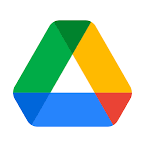 Google DriveInformații despre instrumentInformații despre instrumentInformații despre instrumentGrup țintă:  Administrare/Management  Coordonatori  Voluntari  Administrare/Management  Coordonatori  VoluntariCategorie:   Instrument online  Platforme de învățare  Software/ Aplicație Desktop   Rețea (Socială)  App  AlteleZona de lucru:   Project Management  Managementul comunicării  Videoconferință  Colaborare/ Lucru în echipă  Autoadministrare  Marketing  Managementul personalului  E-Learning/ Gestiune Cunoștințe   Gestiune financiară  Prezentări/ Dezvoltare materiale de învățare   AlteleLimbă:Germană, Engleză, (toate limbile comune)Germană, Engleză, (toate limbile comune)Cunoștințe anterioare / grad de complexitate Foarte simplu Foarte simpluLink:https://www.google.com/intl/de_de/drive/https://www.google.com/intl/de_de/drive/Furnizor:GoogleGoogleScurtă descriere:Sincronizați-vă propriile date cu Internetul și, de asemenea, partajați date.Datele pot fi apoi preluate de pe mai multe suporturi media.Sincronizați-vă propriile date cu Internetul și, de asemenea, partajați date.Datele pot fi apoi preluate de pe mai multe suporturi media.Informații despre acces și utilizare (costuri, cerințe bazate pe cloud, utilizare mobilă, ...)Foarte simpluFoarte simpluInstrucţiuni/Tutorialehttps://youtu.be/gdrxAoqfvbA https://youtu.be/gdrxAoqfvbA 